MEMORIA FOTOGRAFICA DE LA SESION ORDINARIA  NUMERO  TRES 3  DE LA COMISION EDILICIA PERMANENTE DE ESPECTÁCULOS PÚBLICOS INSPECCIÓN Y VIGILANCIA, DE FECHA 08 DE MAYO DEL AÑO 2018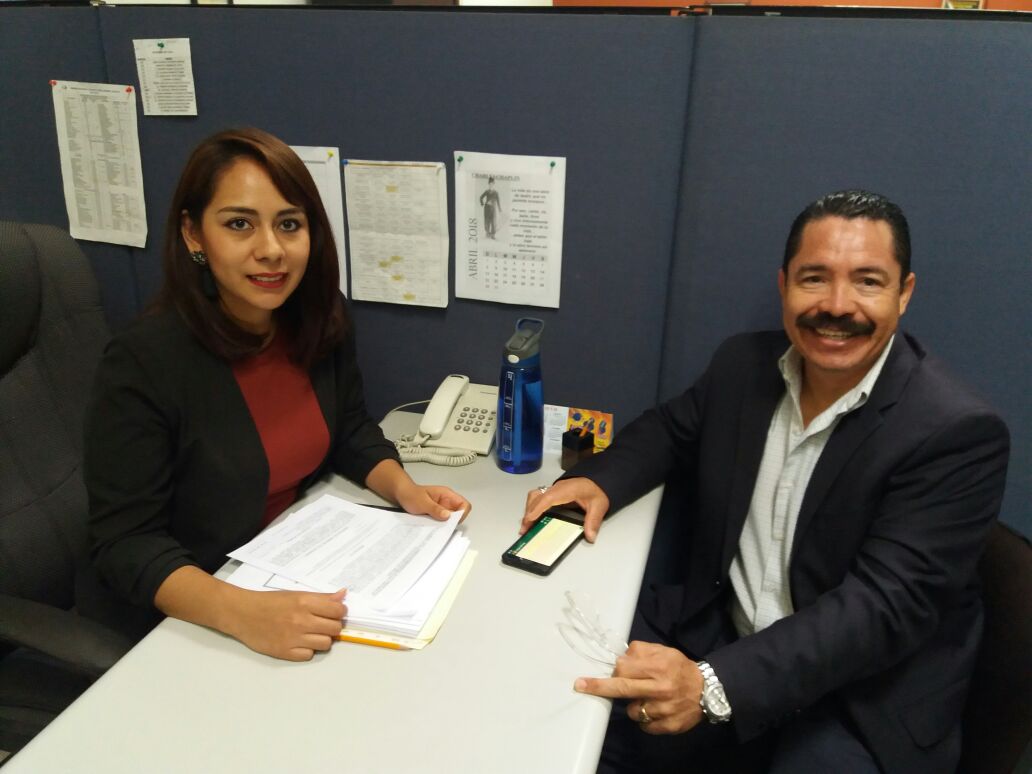 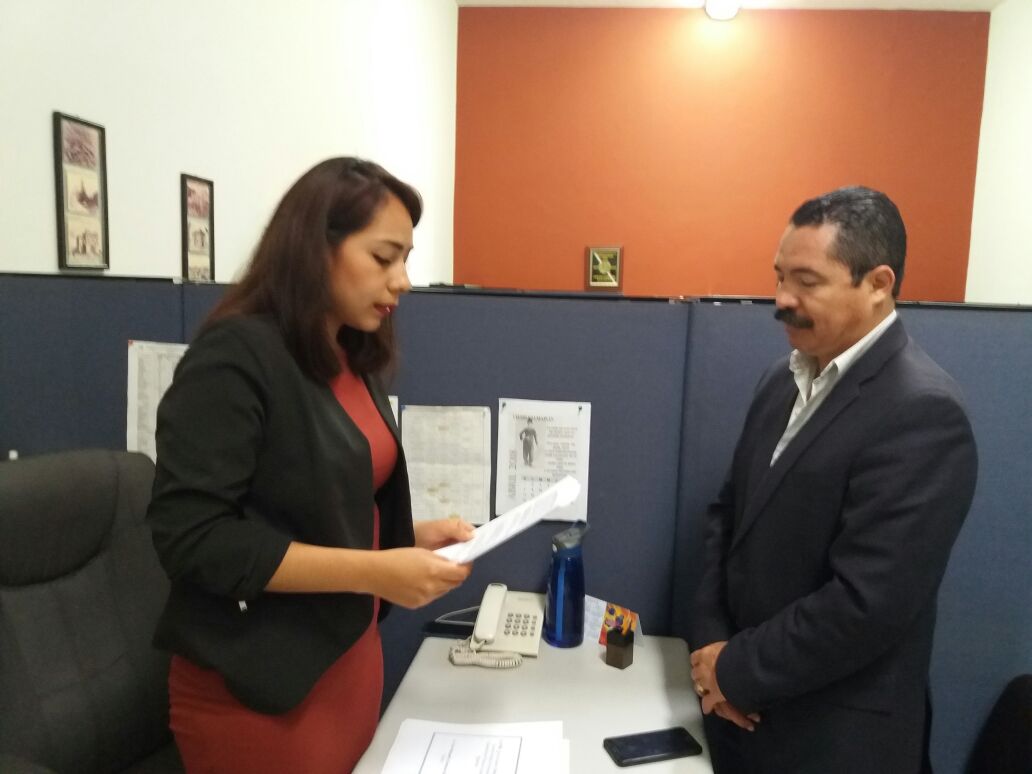 